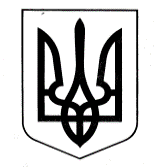 УКРАЇНАУПРАВЛІННЯ ОСВІТИСАФ’ЯНІВСЬКОЇ СІЛЬСЬКОЇ РАДИ ІЗМАЇЛЬСЬКОГО РАЙОНУ ОДЕСЬКОЇ ОБЛАСТІОЗЕРНЯНСЬКИЙ ЗАКЛАД ЗАГАЛЬНОЇ СЕРЕДНЬОЇ СВІТИНАКАЗ№ 174/О                                                                                              24.12.2021 р.                                                                                                 Про підсумки вивчення стану забезпечення якості освіти та створення належних умов навчання для учнів 1 класу Нової української школи Відповідно до законів України «Про освіту», «Про загальну середню освіту», Концепції Нової української школи, затвердженої Кабінетом Міністрів України від 14 грудня 2016 року № 988–р «Про схвалення Концепції реалізації державної політики у сфері реформування загальної середньої освіти «Нова українська школа» на період до 2029 року», розпорядження Кабінету Міністрів України від 13 грудня 2017 року № 903 р «Про затвердження плану заходів на 2017 – 2029 роки із запровадження Концепції реалізації державної політики у сфері реформування загальної середньої освіти «Нова українська школа», адміністрацією школи протягом вересня-грудня 2021 року проводилося вивчення даного питання.Вивчення здійснювалося за такими напрямками:-      співбесіда з класними керівниками 1 класу  Баліка М.П.(1-А),  Караконстантин М.О.( 1-Б), Гужуміт М.Г.(1-В) та Гергі В.С.(1-Г);·        створення нового освітнього простору для 4-х паралельних класів;·        дотримання вимог Державного стандарту початкової освіти;·        ведення ділової документації;·        висвітлення в класі освітньої діяльності першокласників;·        проведення ранкових зустрічей.З метою реалізації основних положень Концепції «Нова українська школа» в навчальному закладі  розроблено та затверджено заходи щодо модернізації роботи початкової школи:·        пройдено курси підвищення кваліфікації  вчителів перших класів, заступника директора з навчально-виховної роботи -Мартинчук С.П. та керівника закладу Тельпіз О.Ф. для роботи в умовах Нової української школи;·         дане питання розглядалося на засіданнях педагогічної ради та на нарадах при директорі;·        детально вивчено, проаналізовано та прийнято ряд рішень щодо організації освітньої діяльності в 1класі НУШ на засіданні шкільного методичного об’єднання; ·        проведено офлайн та онлайн класні батьківські збори в 1 класі, на яких було розглянуто питання залучення батьків до освітнього процесу НУШ; адаптаційного періоду для учнів 1 класу Нової української школи.Для створення належного освітнього простору для першокласників (72 учня) було залучено кошти державного, місцевого, а також батьківськи внески. За кошти освітньої субвенції та місцевого бюджетів придбано меблі, техніку, дидактичний матеріал. Відповідно до наказу МОН України від 13.02.2018 рок № 137 «Про затвердження Примірного переліку засобів навчання та обладнання навчального і загального призначення для кабінетів початкової школи» усі 4 класні кімнати 1-го класу, як і решта класних кімнат 2-4 класів укомплектовані шкільними меблями: наявні одномісні антисколіозні парти, стільці, відкриті шафи для зберігання дидактичного матеріалу, шафи для зберігання особистих речей учнів.У 1 класі створено  :·        осередок навчально-пізнавальної діяльності з відповідними меблями;·        змінні тематичні осередки, в яких розміщуються дошки, стенди;·        осередок для гри, оснащений настільними іграми, інвентарем для рухливих ігор;·        осередок творчої діяльності з поличками для зберігання приладдя та стендом для змінної виставки дитячих робіт;·      осередок відпочинку ;·        куточок читача;·     осередок вчителя,оснащений столом, стільцем, ноутбуком,  принтером, ламінатором та проектною лампою.Освітній простір в 1 класі організовано таким чином, що учитель може спостерігати за діяльністю дітей в усіх осередках. Дизайн кабінету спрямований на розвиток дитини та мотивацію до навчання. Учні володіють інформацією про тему тижня, знають призначення осередків, вільно спілкуються, навчаються працювати  в групах, парах. Для організації освітньої діяльності вчителі проводять кожного ранку -ранкові зустрічі, учні забезпечені підручниками та зошитами.Відповідно до інструктивно-методичних рекомендацій щодо вивчення  навчальних дисциплін у 2021-2022 навчальному році  згідно рішення педагогічної ради освітній процес в 1 класі (як і у 2-4) здійснюється за типовою освітньою програмою під керівництвом О. Савченко. Учителі забезпечені календарно-тематичними плануваннями, модельними програмами, методичним посібником «Порадник для вчителя»-що отримали на початку року.Аналіз ведення шкільної документації показав, що записи в класному журналі 1 класу ведуться відповідно до Інструкції щодо заповнення класного журналу  для учнів 1-4 класів загальноосвітніх навчальних закладів.     На виконання наказу Міністерства освіти і науки України від 13 липня 2021 р. №813 «Про затвердження методичних рекомендацій щодо оцінювання результатів навчання, учнів 1-4 класів закладів загальної середньої освіти»-свідчить про те, що свідоцтва досягнень учнів, заповнюються на прикінці навчального року.Належним чином оформлено особові справи  усіх учнів 1 класу.      Проте існують і  недоліки:Для повної реалізіції освітніх завдань навчального предмета «Я досліджую світ» (проведення дослідів)  учителі не завжди вчать дітей працювати в групах.Не  завжди під час уроків, використовуються  інтерактивні форми роботи.Виходячи з вищезазначеного,НАКАЗУЮ:1. Роботу учителів які викладають у першому класі з реалізації  основних положень Концепції «Нова українська школа» вважати на достатньому рівні.2. Класним керівникам 1 класу та учителям-предметників:2.1. Постійно дотримуватися усіх вимог Державного стандарту початкової освіти, вивчення навчальних дисциплін в 1 класі НУШ та методичних рекомендацій щодо організації освітнього простору.3.Заступнику директора з навчально-виховної роботи Мартинчук С.П. постійно надавати методичну допомогу у організації освітньої діяльності в 1 класі Нової української школи.                                4. Контроль за виконанням цього наказу покласти на заступника директора з навчально-виховної роботи  Мартинчук С.П.Директор закладу :                           Оксана ТЕЛЬПІЗЗ наказом ознайомлено:  __________ С.П. Мартинчук                        _________  М.О. Караконстантин                        _________  М.П. Баліка                         ___________  М.Г. Гужуміт                         _____________ В. С. Гергі